FOCUS   FIRST DRAFT SHARED VALUES & COMMON CULTURE BACKGROUND    1	IHF has a symbiotic relationship with the Student Club & IH BOM2	New people ,new organisational structures and new strategies disrupt existing power relationship between the members of those semi- autonomous organisations & the governance systems established to enable the delivery of their mission and  legislative mandate.3	We need to be clearer about what is the SAME is and what is DIFFERENT about 	 WHAT each organisation does ; WHO contributes  and HOW we work together to create shared value4	The separate /interdependent constitutions of IHF, BOM and the Student Club  set  out the mandated  DIFFERENCES  in purpose /objects  of each entity  ( The WHAT ) and the membership of each ( The WHO contributes )The underpinning hypotheses Business research attributes 17% of value creation to organisational culture as opposed to 2% attributed to strategy. A shared culture in both word and deed is essential  for the IH family A first step is to  adopt THE SAME  Principles of Operation  that Describe the espoused culture that permeates our internal and external relationships Require  individuals to align behaviours  with espoused  intentions Will  be applied as a mandatory component of the performance review of employees. RECOMMENDATIONS  (  for decision)1	 The following Principles of Operation   be considered   by BOM ; IHF and the Student Club  independently  CELEBRATE DIVERSITYWe welcome and respect  the richness that comes from difference in gender, race and life experience .  ;CONTRIBUTE TO THE STEWARDSHIP OF THE SOCIAL AND PHYSICAL ENVIRONMENT We take responsibility for  adding value to  the environments we share .;EMBRACE ACCOUNTABILITY FOR IMPROVEMENT OF  INTERNATIONAL UNDERSTANDING  We  create shared value enterprises  aligned to IH missionWe accept accountability for  our contribution to the effective, efficient and ethical  application of resources  2	The Chairs of the three entities  meet to develop a second draft based on feedback provided The  words /meaning The intended application of the words 3 	The second  draft is  considered,endorsed and applied Theory underpinning this proposal  Green profile preferred to red ???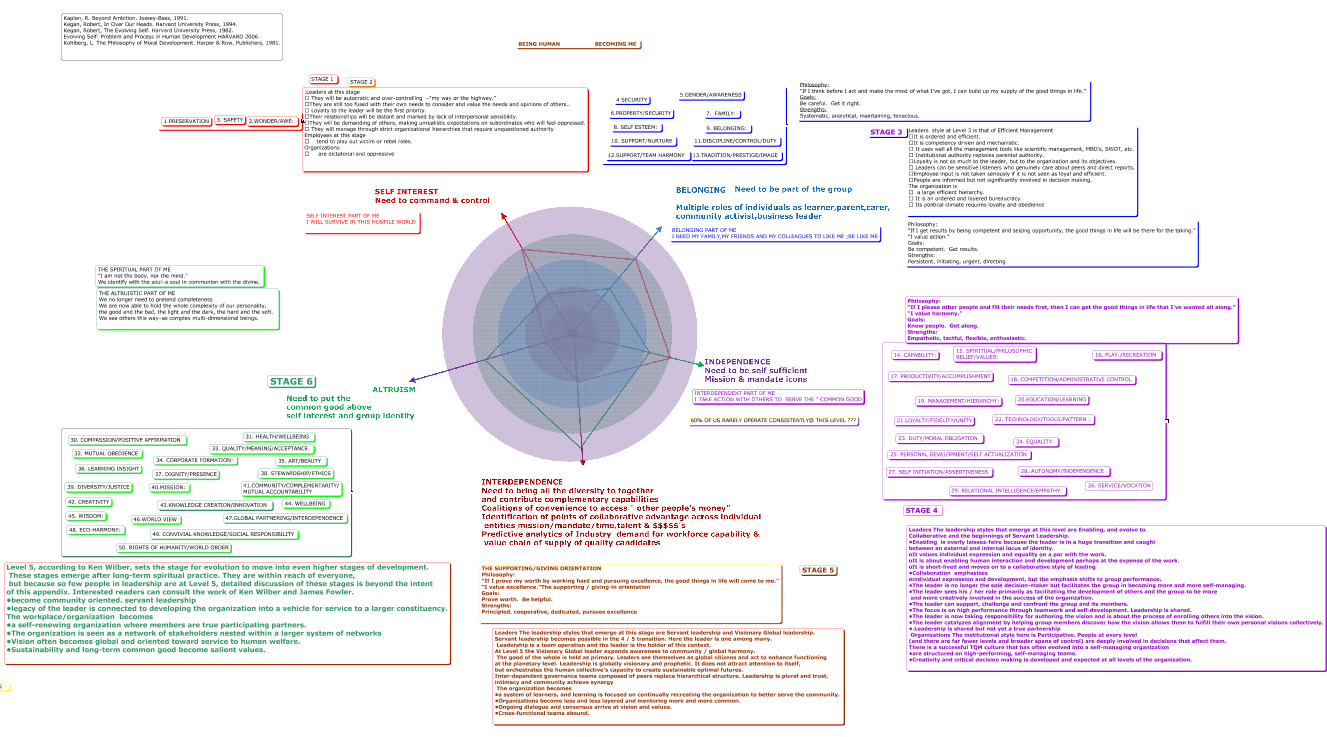 